Fach HauswirtschaftBewertung und EinschätzungÜberfachliche Kompetenzen HauswirtschaftDez 2016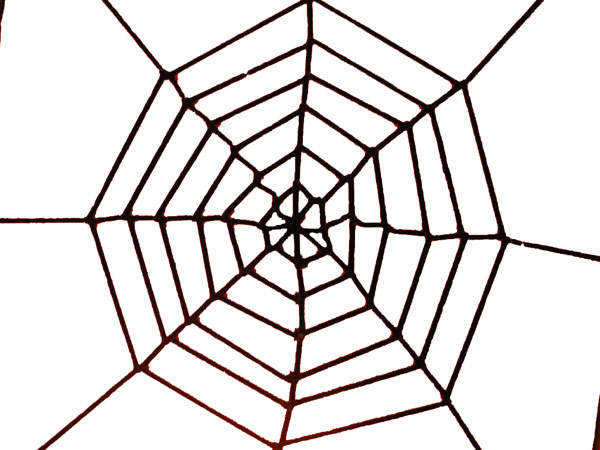 Gruppe: _________________________________________	 ____ Punkte von 48 P.